Aktuelle Übersicht über die Lehrkräfte an privaten allgemein bildenden Gymnasien(Meldetermin ist jeweils der Freitag in der 2. Schulwoche direkt an das RPS)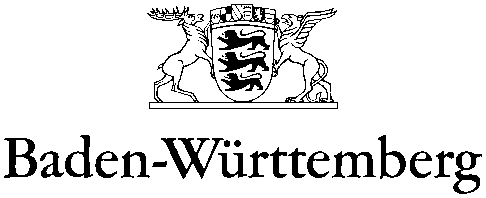 REGIERUNGSPRÄSIDIUM STUTTGARTREGIERUNGSPRÄSIDIUM STUTTGARTREGIERUNGSPRÄSIDIUM STUTTGARTSCHULE UND BILDUNGSCHULE UND BILDUNGSCHULE UND BILDUNGName/Ort der Schule: __________________________________________________________ Schuljahr: _____________Name/Ort der Schule: __________________________________________________________ Schuljahr: _____________Name/Ort der Schule: __________________________________________________________ Schuljahr: _____________Name/Ort der Schule: __________________________________________________________ Schuljahr: _____________Name/Ort der Schule: __________________________________________________________ Schuljahr: _____________Nr.Zuname, Vorname,ggf. DienstbezeichnungAusbildung(z.B. 2. StEx GY) und Fächer mit Lehrbefähigungggf. bereits erfolgte Überprüfung durch UnterrichtsbesucheDeputat im laufenden Schuljahr (z.B. Französisch, Klasse 7a, 4 Stunden) - fachfremden Unterricht bitte unterstreichen